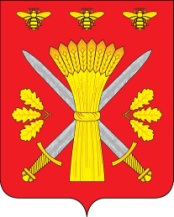 РОССИЙСКАЯ ФЕДЕРАЦИЯОРЛОВСКАЯ ОБЛАСТЬТРОСНЯНСКИЙ РАЙОННЫЙ СОВЕТ НАРОДНЫХ ДЕПУТАТОВРЕШЕНИЕот 5 декабря 2014 г.                                                                                             № 313с. Тросна                                                            Принято на  двадцать восьмом заседании                                                            Троснянского районного Совета народных                                                            депутатов четвертого созыва.Об определении границ территориидеятельности «ОО НароднаяДружина Троснянского района»В соответствии с ч. 2 ст. 12 Федерального закона от 02.04.2014 г. N 44-ФЗ «Об участии граждан в охране общественного порядка», ссылаясь на уведомление о создании народной дружины от 01.10.2014 г., Троснянский районный Совет народных депутатов РЕШИЛ:1. Определить границы территории деятельности народной дружины – Муниципальное образование Троснянского района.       2. Настоящее решение вступает в силу со дня его обнародования.Председатель районного Совета                                                       Глава районанародных депутатов      				В. И. Миронов                                           В. И. Миронов	